Yth. Sdr  DODI AGUS FADILLAHMAHKAMAH AGUNGDi TempatBersama ini kami informasikan bahwa LHKPN yang Bapak/Ibu kirimkan telah kami terima dengan ringkasan sebagai berikut :Email konfirmasi Lembar Penyerahan LHKPN ini bukan merupakan Tanda Terima LHKPN. Tanda terima LHKPN akan kami kirimkan setelah Dokumen Kelengkapan telah kami terima dan LHKPN telah diverifikasi oleh Direktorat Pendaftaran dan Pemeriksaan LHKPN.Setelah mengirimkan LHKPN, Lampiran 4. Surat Kuasa dapat segera dikirimkan dengan batas waktu 2 minggu (jika Surat Kuasa sudah pernah disampaikan tidak perlu dikirim kembali).Untuk informasi lebih lanjut, silakan menghubungi kami kembali melalui email elhkpn@kpk.go.id atau call center 198.Atas kerjasama yang diberikan, Kami ucapkan terima kasihDirektorat Pendaftaran dan Pemeriksaan LHKPN---------------------------------------------------------------------------------------------------------------------------------Email ini dikirim secara otomatis oleh sistem e-LHKPN dan anda tidak perlu membalas email ini.Direktorat PP LHKPN KPK | www.kpk.go.id| elhkpn.kpk.go.id | Layanan LHKPN 198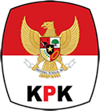 KOMISI PEMBERANTASAN KORUPSI
REPUBLIK INDONESIAJl. Kuningan Persada Kav. 4, Setiabudi
Jakarta 12950KOMISI PEMBERANTASAN KORUPSI
REPUBLIK INDONESIAJl. Kuningan Persada Kav. 4, Setiabudi
Jakarta 12950LEMBAR PENYERAHAN FORMULIR
LAPORAN HARTA KEKAYAAN PENYELENGGARA NEGARALEMBAR PENYERAHAN FORMULIR
LAPORAN HARTA KEKAYAAN PENYELENGGARA NEGARALEMBAR PENYERAHAN FORMULIR
LAPORAN HARTA KEKAYAAN PENYELENGGARA NEGARAAtas Nama:DODI AGUS FADILLAHJabatan:PANITERA PENGGANTI - PENGADILAN AGAMA TASIKMALAYA - PENGADILAN TINGGI AGAMA BANDUNGBidang:YUDIKATIFLembaga:MAHKAMAH AGUNGTanggal / Tahun Pelaporan:2023